FAIRFIELD UNION HIGH SCHOOL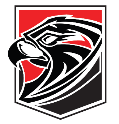 2018 VARSITY WRESTLING ROSTERFALCON SPOTLIGHTFALCON SPOTLIGHTLocation: Lancaster, Ohio Nickname: FALCONS Colors: RED, BLACK, WHITEConference: Mid-State (Buckeye) Superintendent: Chad Belville Principal: Matt McPhailAssistant Principal: Matt Destadio Athletic Director: Ryan Montgomery Trainer: Alex CraineHead Coach: Mike Miller College: Malone College Year at School: 30 Assistant Coaches:Don Welsh Jason Minnard Tazz Ashbaugh Eric Vivian Dustin ConradMSL Championships: 75, 80, 82, 83, 84, 88, 06	State Tournament Appearances: 90, 91 (Individual) 18 (Team)MSL Championships: 75, 80, 82, 83, 84, 88, 06	State Tournament Appearances: 90, 91 (Individual) 18 (Team)NameGrWeight ClassJordan Casto9106Bryar Miller9113Zach Griggs10120Nick Lane11120Kohl Lentz9120Christian Hanning9126Collin Ketcham11126Logan Ketcham11126Keegan Kohler11126Daniel Pavlov11132Robert Hoover11132Nathaniel McCandlish10145Nathan Welsh11152Ethan Disbennett10160Harless Flemming12160Brock Wagner10160Noah Carpenter10170Austin Fields11160Jeff King11170David Robey10170Jordan Washek9170Jordan Beyer12182Tanner Curry10182Mic Miller12182Cody Campbell10195Wyatt Carpenter9195David Seymour10220Noah DeHainaut12285